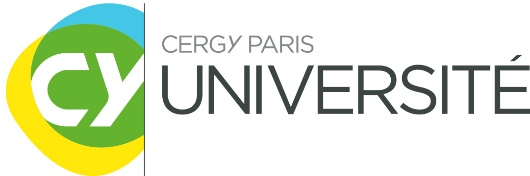 Ce dossier doit nous permettre de répondre plus efficacement à votre demande. Nous vous remercions d'en compléter le plus précisément possible les rubriques et de le retourner par mail. 
Après étude de ce dossier, nous vous recontacterons. Nom …………………………………………………………………………………Nom de naissance	Prénom 	Date et lieu de naissance 		Nationalité	n°securite sociale	N°ine (numero qui figure sur les releves de notes a partir de 1995 : 	Tél. Pers.	 Prof.	Portable : 	Adresse personnelle 	Mél :	Comment avez-vous connu cette formation ?O Par relation	O Par un mailingO En faisant une recherche sur Internet	O Par le service des Ressources HumainesO Par une publicité sur Internet, précisez : …………………… 	O Par la presse, précisez : ……………………………………O En consultant directement le site Internet de CY Cergy Paris UniversitéO Salon, précisez lequel : 		Autre (précisez) :		Vous exercez actuellement une activité professionnelleSecteur	Fonction exercée 	Missions principales	Vous êtes sans emploiÊtes-vous inscrit(e) au Pôle Emploi ? O Oui                                   O NonSi oui, adresse : 	Depuis quelle date : 	L'objectif de cette rubrique est de permettre de faire l'inventaire de vos acquis par la formation. Selon votre projet, vous serez, par la suite, amené(e) à détailler et justifier tout ou partie des informations que vous allez fournir.Compléter le tableau suivant en commençant par les formations les plus récentes.Formations initiales et continues diplômantesMERCI DE JOINDRRE LA COPIE DES DIPLÔMES INDIQUES CI-DESSUSFormations complémentairesQuelle prise en charge financière envisagez-vous ?O J’envisage de payer la formation individuellement□  Je paierai en une seules fois avant le démarrage de la formation par chèque ou virement bancaire (preuve de virement à l’appui)□ Je paierai en 3 fois sans frais par prélèvements automatiquesO J’envisage de faire financier par un tiers (entreprise, pôle emploi, autre organisation)Dans ce cas, merci de renseigner le « formulaire création entreprise stagiaire » (en annexe)	O Autre financement, précisez :	O 1 CV à jourO 1 lettre de motivation explicitant votre projet professionnelO 1 photocopie de tous vos diplômesO 1 photo d’identité (format électronique .JPG)O 1 photocopie d’une pièce d’identité (CNI recto/verso ou passeport)O 1 photocopie de la carte vitale (recto/verso)Merci d’envoyer votre dossier de candidature uniquement par mailmarion.lacascade@cyu.fr ou duformationcontinue@ml.u-cergy.frENTREPRISE DU STAGIAIREADRESSE DE FACTURATION (si différente)Bon de commande 	 non oui, Si oui, ce bon de commande devra obligatoirement être joint à la convention de formation signée.Le : AnnéesEtablissementfréquentéIntitulé exactdu diplômeType de Diplômeet niveau (Licence, Master…)Diplôme obtenuOui             NonDiplôme obtenuOui             NonAnnéesNature de la formation et niveauDuréeOrganismeSTAGIAIRENOM................................................................................................................................................................................................................................Adresse ................................................................................................................................................................................................................................Nom, prénom et qualité du signataire de la convention................................................................................................................................................................................................................................Nom, prénom et mail du contact (pour envoi de la convention)................................................................................................................................................................................................................................N° SIRET                              Pour les entreprises étrangères UE : n° ident. TVANOM................................................................................................................................................................................................................................Adresse ................................................................................................................................................................................................................................N° SIRET                              Tampon de l’entreprise